Oblastný futbalový zväz Vranov nad Topľou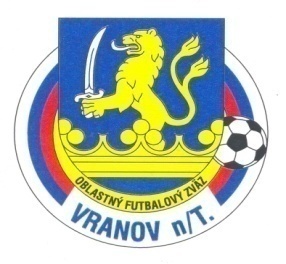 ul.Dr.C.Daxnera 86/4, 093 01 Vranov nad Topľoutel: 0908 183 691 , mail: obfzvranov@gmail.com-                          Úradná správa ObFZ Vranov nad Topľou                                         Č.24 zo dňa 30.5.2019        Športovo-technická komisia ObFZ Vranov nad TopľouŠTK kontumuje stretnutie 12.kola III.liga žiaci sk.B  Čaklov-D.Klčovo 3:0 kont. za nenastúpenie družstva OcFK D.Klčovo na stretnutie.ŠTK  kontumuje stretnutie 10.kola IV.liga dorast sk.B  Rudlov-Tovarné 3:0 kont. za nenastúpenie družstva TJ Družstevník Tovarné na stretnutie.            KOMISIA ROZHODCOV ObFZ Vranov nad Topľou Obsadenie rozhodcov a delegátov stretnutiaVI.liga muži 17. Kolo dňa 9.6.2019 o 17.00 hod.VI.liga dorast sk.A , III.liga žiaci sk.A 14. Kolo dňa 8.6.2019 o 13.00 a 15.00 hod.III.liga žiaci sk.B 14. Kolo dňa 8.6.2019 o 13.00 hodZmeny v obsadení na 1. a 2.6.2019MužiK.Poruba-Čierne n.T: M.Valčo,J.Valčo,Stanovčák,NemčíkD.Klčovo-Vechec:Šteger,Lenková,Kič,KatriňákPoša-N.Hrabovec:Ivanko,Trebuňák,ŽolnaMládežSoľ-Sedliská:Šteger,Ivanko  DISCIPLINÁRNA KOMISIA ObFZ Vranov nad TopľouZastavenie činnosti na 1 str. za 5 alebo 9xŽK podľa čl.37/5a,5b:René Novák 1306374 /Bystré/DK trestá OcFK Dlhé Klčovo za nepricestovanie na stretnutie 12.kola III.liga žiaci sk.B Čaklov-D.Klčovo finančnou pokutou vo výške 75 eur podľa RS.príloha 1 bod 6.DK trestá TJ Družstevník Tovarné  za nepricestovanie na stretnutie 10.kola IV.liga dorast sk B  Rudlov-Tovarné finančnou pokutou vo výške 150 eur podľa RS.príloha 1 bod 7.Odvolanie proti rozhodnutiu komisie (okrem rozhodnutí podľa čl. 37/3,5 alebo 8 DP), sa podáva na Disciplinárnu komisiu VsFZ, v lehote do 7 dní odo dňa oznámenia rozhodnutia disciplinárnej komisie (čl.84 ods.1 DP).domácihostiaPozn.RAR1AR2DSPošaK.PorubaLenkováSmoligaNemčíkN.HrabovecD.KlčovoIvankoŠestákHorňákVechecČaklovKičKováčGogaSedliskáZamutovJ.ValčoM.ValčoTrebuňákKatriňákTovarnéČierne n/T.ŠtegerJevínStanovčákŽolnadomácihostiapoznámkaRAR1AR2DSHencovceSoľŠtegerStanovčákSedliskáSačurovJevínSmoligaBystréS.PoliankaJ.ValčoM.ValčoN.HrušovZamutovVsFZRezankadomácihostiaPozn.            RRudlovD.KlčovoLenkováV.ŽipovHlinnéŠestákČaklovN.HrabovecIvanko